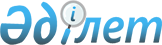 О районном бюджете на 2017-2019 годы
					
			Утративший силу
			
			
		
					Решение Теректинского районного маслихата Западно-Казахстанской области от 23 декабря 2016 года № 9-1. Зарегистрировано Департаментом юстиции Западно-Казахстанской области 13 января 2016 года № 4661. Утратило силу решением Теректинского районного маслихата Западно-Казахстанской области от 14 февраля 2018 года № 19-1
      Сноска. Утратило силу решением Теректинского районного маслихата Западно-Казахстанской области от 14.02.2018 № 19-1 (вводится в действие со дня первого официального опубликования).

      Примечание РЦПИ.

      В тексте документа сохранена пунктуация и орфография оригинала.
      В соответствии с Бюджетным кодексом Республики Казахстан от 4 декабря 2008 года и Законом Республики Казахстан "О местном государственном управлении и самоуправлении в Республике Казахстан" от 23 января 2001 года Теректинский районный маслихат РЕШИЛ:
      1. Утвердить районный бюджет на 2017-2019 годы согласно приложениям 1, 2 и 3 соответственно, в том числе на 2017 год в следующих объемах:
      1) доходы – 7 175 369 тысяч тенге:
      налоговые поступления – 1 113 207 тысяч тенге;
      неналоговые поступления – 21 660 тысяч тенге;
      поступления от продажи основного капитала – 20 497 тысяч тенге;
      поступления трансфертов – 6 020 005 тысяч тенге;
      2) затраты – 7 439 934 тысячи тенге;
      3) чистое бюджетное кредитование – 151 490 тысяч тенге:
      бюджетные кредиты – 187 193 тысячи тенге; 
      погашение бюджетных кредитов – 35 703 тысячи тенге;
      4) сальдо по операциям с финансовыми активами – 0 тенге:
      приобретение финансовых активов – 0 тенге;
      поступления от продажи финансовых активов государства – 0 тенге;
      5) дефицит (профицит) бюджета – -416 055 тысяч тенге;
      6) финансирование дефицита (использование профицита) бюджета – 416 055 тысяч тенге:
      поступление займов – 187 193 тысячи тенге;
      погашение займов – 35 703 тысячи тенге;
      используемые остатки бюджетных средств – 264 565 тысяч тенге.
      Сноска. Пункт 1 - в редакции решения Теректинского районного маслихата Западно-Казахстанской области от 17.10.2017 № 15-1 (вводится в действие с 01.01.2017); с изменениями, внесенным решением Теректинского районного маслихата Западно-Казахстанской области от 13.12.2017 № 17-1 (вводится в действие с 01.01.2017).

      2. Поступления в районный бюджет на 2017 год формируются в соответствии с Бюджетным кодексом Республики Казахстан, Законом Республики Казахстан от 29 ноября 2016 года "О республиканском бюджете на 2017-2019 годы", решением областного маслихата от 9 декабря 2016 года №8-2 "Об областном бюджете на 2017-2019 годы" (зарегистрированное в Реестре государственной регистрации нормативных правовых актов №4628) и согласно пунктам 4, 5, 6, 7 настоящего решения.

      3. Принять к сведению и руководству статью 7 Закона Республики Казахстан "О республиканском бюджете на 2017-2019 годы".

      4. Учесть в районном бюджете на 2017 год поступление целевых трансфертов и кредитов из вышестоящего бюджета:

      1) из республиканского бюджета в общей сумме 783 259 тысяч тенге:


      на увеличение норм обеспечения инвалидов обязательными гигиеническими средствами – 5 250 тысяч тенге;
      на оказание услуг специалиста жестового языка – 220 тысяч тенге;

      на введение обусловленной денежной помощи по проекту "Өрлеу" - 12 251 тысяча тенге;

      на частичное субсидирование заработной платы – 6 588 тысяч тенге;

      на молодежную практику – 14 295 тысяч тенге;


      на доплату учителям за замещение на период обучения основного сотрудника – 1 270 тысяч тенге;
      на установку дорожных знаков и указателей в местах расположения организаций, ориентированных на обслуживание инвалидов – 110 тысяч тенге;
      на строительство линии электроснабжения проекта детальной планировки в селе Жана Омир – 70 573 тысячи тенге;
      на реконструкцию водопровода села Новопавловка – 162 722 тысячи тенге;
      на реконструкцию водопровода села Акжаик – 182 381 тысяча тенге;
      на реконструкцию водопровода села Анката – 140 406 тысяч тенге;
      бюджетные кредиты для реализации мер социальной поддержки специалистов – 187 193 тысячи тенге;
      2) из областного бюджета в общей сумме 1 148 262 тысячи тенге:
      в целях реализации Дорожной карты развития трехъязычного образования, на повышение квалификации учителей на языковых курсах – 38 123 тысячи тенге;
      на приобретение учебников, в связи с введением новых образовательных программ в детских дошкольных организациях, выпуском новых учебников для 1, 2, 5, 7 классов – 133 455 тысяч тенге;
      на строительство линии электроснабжения проекта детальной планировки в селе Жана Омир – 24 508 тысяч тенге;
      на реконструкцию водопровода села Аксуат – 145 793 тысячи тенге;
      на строительство водопровода к 62 домам в селе Сарыомир – 26 214 тысяч тенге;
      капитальный ремонт здания общей средней общеобразовательной школы имени Х.Есенжанова села Сарыомир Теректинского района Западно-Казахстанской области – 153 289 тысяч тенге;
      на завершение обучения направленных на профессиональное обучение – 1 889 тысяч тенге;
      на краткосрочное профессиональное обучение рабочих кадров по востребованным на рынке труда профессиям, включая обучение в мобильных центрах (По программе продуктивной занятости) – 38 393 тысячи тенге;
      строительство шестнадцати арендных жилых домов в селе Федоровка Теректинского района Западно-Казахстанской области – 113 913 тысяч тенге;
      для внедрения элективного курса "Робототехника" и на приобретение дополнительных элементов к комплекту робототехника – 5 170 тысяч тенге;
      для обеспечения учащихся качественной питьевой водой (приобретение диспенсеров, бутилированной воды, установка фонтанчиков) – 5 098 тысяч тенге;
      на внедрение системы "Е-Халық" - 1 112 тысяч тенге;
      капитальный ремонт улицы Тәуелсіздік в селе Федоровка Теректинского района Западно-Казахстанской области – 280 732 тысячи тенге;
      реконструкция автомобильной дороги от республиканской трассы "Подстепное – Федоровка - граница Российской Федерации" до станции Алгабас – 100 тысяч тенге;
      разработка проектно-сметной документации "Газоснабжение населенных пунктов Теректинского района Западно-Казахстанской области" – 22 863 тысячи тенге;
      на реконструкцию водопровода села Новопавловка – 40 681 тысяча тенге;
      на реконструкцию водопровода села Акжаик – 45 596 тысяч тенге;
      на реконструкцию водопровода села Анката – 35 102 тысячи тенге;
      на организацию молодежной практики для обеспечения занятости молодҰжи – 2 000 тысяч тенге;
      на проведение противоэпизоотических мероприятий – 8 500 тысяч тенге;
      на установку дорожных знаков и указателей в местах расположения организаций, ориентированных на обслуживание инвалидов – 123 тысячи тенге;
      на укрепление материально-технической базы общей средней общеобразовательной школы имени Х.Есенжанова села Сарыомир Теректинского района Западно-Казахстанской области – 25 608 тысяч тенге.
      Сноска. Пункт 4 с изменениями, внесенными решениями Теректинского районного маслихата Западно-Казахстанской области от 14.03.2017 № 10-1 (вводится в действие с 01.01.2017); от 09.06.2017 № 12-2 (вводится в действие с 01.01.2017); от 17.10.2017 № 15-1 (вводится в действие с 01.01.2017); от 13.12.2017 № 17-1 (вводится в действие с 01.01.2017).

      4-1. Учесть, что в районном бюджете на 2017 год предусмотрен возврат неиспользованных (недоиспользованных) целевых трансфертов в сумме 86 843 тысячи тенге.

      Сноска. Решение дополнено пунктом 4-1 в соответствии с решением Теректинского районного маслихата Западно-Казахстанской области от 14.03.2017 № 10-1 (вводится в действие с 01.01.2017).

      5. Предусмотреть в районном бюджете на 2017 год поступление субвенции передаваемой из областного бюджета в сумме 4 275 677 тысяч тенге.

      6. Установить на 2017 год норматив распределения доходов, для обеспечения сбалансированности местного бюджета, по следующим подклассам доходов:

      1) индивидуальный подоходный налог зачисляется в районный бюджет 100%;

      2) социальный налог зачисляется в районный бюджет 100%.

      7. Деньги от реализации товаров и услуг, предоставляемых государственными учреждениями, подведомственными местным исполнительным органам, используются в порядке, определяемом Бюджетным кодексом Республики Казахстан и Правительством Республики Казахстан.

      8. Установить на 2017 год размеры трансфертов, передаваемых из районного бюджета органам местного самоуправления, в общей сумме 102 857 тысяч тенге, согласно приложению 4.

      Сноска. Пункт 8 - в редакции решения Теректинского районного маслихата Западно-Казахстанской области от 13.12.2017 № 17-1 (вводится в действие с 01.01.2017).

      9. Утвердить резерв местного исполнительного органа района на 2017 год в размере 25 692 тысячи тенге.

      Сноска. Пункт 9 - в редакции решения Теректинского районного маслихата Западно-Казахстанской области от 13.12.2017 № 17-1 (вводится в действие с 01.01.2017).

      9-1. Предусмотреть в районном бюджете на 2017 год поступление сумм погашения бюджетных кредитов в общей сумме 35 703 тысячи тенге.

      Сноска. Решение дополнено пунктом 9-1 в соответствии с решением Теректинского районного маслихата Западно-Казахстанской области от 14.03.2017 № 10-1 (вводится в действие с 01.01.2017).

      9-2. Предусмотреть в районном бюджете на 2017 год погашение бюджетных кредитов в областной бюджет в сумме 35 703 тысячи тенге.

      Сноска. Решение дополнено пунктом 9-2 в соответствии с решением Теректинского районного маслихата Западно-Казахстанской области от 14.03.2017 № 10-1 (вводится в действие с 01.01.2017).

      10. Установить гражданским служащим здравоохранения, социального обеспечения, образования, культуры, спорта и ветеринарии, работающим в сельской местности, финансирующимся из республиканского и местных бюджетов, согласно перечню должностей специалистов определенных в соответствии с трудовым законодательством Республики Казахстан повышение на 25% должностных окладов и тарифных ставок по сравнению с окладами и ставками гражданских служащих, занимающихся этими видами деятельности в городских условиях, с 1 января 2017 года.

      11. Предусмотреть в районном бюджете на 2017 год предоставление подъемного пособия и социальной поддержки для приобретения или строительства жилья специалистам в области здравоохранения, образования, социального обеспечения, культуры, спорта и агропромышленного комплекса, прибывшим для работы и проживания в сельские населенные пункты.

      12. Утвердить перечень местных бюджетных программ, не подлежащих секвестру в процессе исполнения местного бюджета на 2017 год, согласно приложению 5.

      13. Руководителю аппарата районного маслихата (В. Мустивко) обеспечить государственную регистрацию данного решения в органах юстиции, его официальное опубликование в Эталонном контрольном банке нормативных правовых актов Республики Казахстан и в средствах массовой информации.

      14. Настоящее решение вводится в действие с 1 января 2017 года.

 Районный бюджет на 2017 год
      Сноска. Приложение 1 - в редакции решения Теректинского районного маслихата Западно-Казахстанской области от 13.12.2017 № 17-1 (вводится в действие с 01.01.2017).


      тысяч тенге Районный бюджет на 2018 год
      тысяч тенге Районный бюджет на 2019 год
      тысяч тенге Размеры трансфертов, передаваемых из районного бюджета
органам местного самоуправления
      Сноска. Приложение 4 - в редакции решения Теректинского районного маслихата Западно-Казахстанской области от 13.12.2017 № 17-1 (вводится в действие с 01.01.2017). Перечень местных бюджетных программ, не подлежащих секвестру в процессе исполнения местного бюджета на 2017 год
					© 2012. РГП на ПХВ «Институт законодательства и правовой информации Республики Казахстан» Министерства юстиции Республики Казахстан
				
      Председатель сессии

М. Ибраев

      Секретарь районного маслихата

А. Нургалиев
Приложение 1
к решению Теректинского
районного маслихата
от 23 декабря 2016 года №9-1
Категория
Категория
Категория
Категория
Категория
Сумма
Класс
Класс
Класс
Класс
Сумма
Подкласс
Подкласс
Подкласс
Сумма
Специфика
Специфика
Сумма
Наименование
Сумма
1) Доходы
 7 175 369
1
Налоговые поступления
1 113 207
01
Подоходный налог
469 824
2
Индивидуальный подоходный налог
469 824
03
Социальный налог
342 940
1
Социальный налог
342 940
04
Налоги на собственность
244 579
1
Налоги на имущество
187 554
3
Земельный налог
4 075
4
Налог на транспортные средства
46 800
5
Единый земельный налог
6 150
05
Внутренние налоги на товары, работы и услуги
51 529
2
Акцизы
32 041
3
Поступления за использование природных и других ресурсов
7 000
4
Сборы за ведение предпринимательской и профессиональной деятельности 
12 488
07
Прочие налоги
35
1
Прочие налоги
35
08
Обязательные платежи, взимаемые за совершение юридически значимых действий и (или) выдачу документов уполномоченными на то государственными органами или должностными лицами
4 300
1
Государственная пошлина
4 300
2
Неналоговые поступления
21 660
04
Штрафы, пени, санкции, взыскания, налагаемые государственными учреждениями, финансируемыми из государственного бюджета, а также содержащимися и финансируемыми из бюджета (сметы расходов) Национального Банка Республики Казахстан
460
1
Штрафы, пени, санкции, взыскания, налагаемые государственными учреждениями, финансируемыми из государственного бюджета, а также содержащимися и финансируемыми из бюджета (сметы расходов) Национального Банка Республики Казахстан, за исключением поступлений от организаций нефтяного сектора
460
06
Прочие неналоговые поступления
21 200
1
Прочие неналоговые поступления
21 200
3
Поступления от продажи основного капитала 
20 497
01
Продажа государственного имущества, закрепленного за государственными учреждениями
1 400
1
Продажа государственного имущества, закрепленного за государственными учреждениями
1 400
03
Продажа земли и нематериальных активов
19 097
1
Продажа земли
19 097
4
Поступления трансфертов
6 020 005
02
Трансферты из вышестоящих органов государственного управления
6 020 005
2
Трансферты из областного бюджета
6 020 005
Функциональная группа
Функциональная группа
Функциональная группа
Функциональная группа
Функциональная группа
Сумма
Функциональная подгруппа
Функциональная подгруппа
Функциональная подгруппа
Функциональная подгруппа
Сумма
Администратор бюджетных программ
Администратор бюджетных программ
Администратор бюджетных программ
Сумма
Программа
Программа
Сумма
Наименование
Сумма
2) Затраты
 7 439 934
01
Государственные услуги общего характера
517 342
1
Представительные, исполнительные и другие органы, выполняющие общие функции государственного управления
465 098
112
Аппарат маслихата района (города областного значения)
22 768
001
Услуги по обеспечению деятельности маслихата района (города областного значения)
22 768
122
Аппарат акима района (города областного значения)
122 811
001
Услуги по обеспечению деятельности акима района (города областного значения)
114 770
003
Капитальные расходы государственного органа 
8 041
123
Аппарат акима района в городе, города районного значения, поселка, села, сельского округа
319 519
001
Услуги по обеспечению деятельности акима района в городе, города районного значения, поселка, села, сельского округа
309 890
022
Капитальные расходы государственного органа 
9 629
9
Прочие государственные услуги общего характера
52 244
458
Отдел жилищно-коммунального хозяйства, пассажирского транспорта и автомобильных дорог района (города областного значения)
26 261
001
Услуги по реализации государственной политики на местном уровне в области жилищно-коммунального хозяйства, пассажирского транспорта и автомобильных дорог
26 061
013
Капитальные расходы государственного органа
200
459
Отдел экономики и финансов района (города областного значения)
25 983
001
Услуги по реализации государственной политики в области формирования и развития экономической политики, государственного планирования, исполнения бюджета и управления коммунальной собственностью района (города областного значения)
25 683
015
Капитальные расходы государственного органа
300
02
Оборона
17 308
1
Военные нужды 
8 004
122
Аппарат акима района (города областного значения)
8 004
005
Мероприятия в рамках исполнения всеобщей воинской обязанности
8 004
2
Организация работы по чрезвычайным ситуациям
9 304
122
Аппарат акима района (города областного значения)
9 304
007
Мероприятия по профилактике и тушению степных пожаров районного (городского) масштаба, а также пожаров в населенных пунктах, в которых не созданы органы государственной противопожарной службы
9 304
03
Общественный порядок, безопасность, правовая, судебная, уголовно-исполнительная деятельность
16 837
9
Прочие услуги в области общественного порядка и безопасности
16 837
458
Отдел жилищно-коммунального хозяйства, пассажирского транспорта и автомобильных дорог района (города областного значения)
16 837
021
Обеспечение безопасности дорожного движения в населенных пунктах
16 837
04
Образование
4 023 615
1
Дошкольное воспитание и обучение
329 601
464
Отдел образования района (города областного значения)
329 601
009
Обеспечение деятельности организаций дошкольного воспитания и обучения
254 271
040
Реализация государственного образовательного заказа в дошкольных организациях образования
75 330
2
Начальное, основное среднее и общее среднее образование
3 256 941
123
Аппарат акима района в городе, города районного значения, поселка, села, сельского округа
3 948
005
Организация бесплатного подвоза учащихся до школы и обратно в сельской местности
3 948
457
Отдел культуры, развития языков, физической культуры и спорта района (города областного значения)
42 465
017
Дополнительное образование для детей и юношества по спорту
42 465
464
Отдел образования района (города областного значения)
3 210 528
003
Общеобразовательное обучение 
3 025 523
006
Дополнительное образование для детей 
185 005
9
Прочие услуги в области образования
437 073
464
Отдел образования района (города областного значения)
437 073
001
Услуги по реализации государственной политики на местном уровне в области образования 
13 783
005
Приобретение и доставка учебников, учебно-методических комплексов для государственных учреждений образования района (города областного значения)
178 835
007
Проведение школьных олимпиад, внешкольных мероприятий и конкурсов районного (городского) масштаба
735
015
Ежемесячные выплаты денежных средств опекунам (попечителям) на содержание ребенка-сироты (детей-сирот), и ребенка (детей), оставшегося без попечения родителей
13 046
067
Капитальные расходы подведомственных государственных учреждений и организаций
229 627
068
Обеспечение повышения компьютерной грамотности населения
1 047
05
Здравоохранение
607
9
Прочие услуги в области здравоохранения
607
123
Аппарат акима района в городе, города районного значения, поселка, села, сельского округа
607
002
Организация в экстренных случаях доставки тяжелобольных людей до ближайшей организации здравоохранения, оказывающей врачебную помощь
607
06
Социальная помощь и социальное обеспечение
372 708
1
Социальное обеспечение
65 242
451
Отдел занятости и социальных программ района (города областного значения)
56 731
005
Государственная адресная социальная помощь
2 660
016
Государственные пособия на детей до 18 лет
36 041
025
Внедрение обусловленной денежной помощи по проекту "Өрлеу"
18 030
464
Отдел образования района (города областного значения)
8 511
030
Содержание ребенка (детей), переданного патронатным воспитателям
8 511
2
Социальная помощь
276 556
451
Отдел занятости и социальных программ района (города областного значения)
276 556
002
Программа занятости
114 959
006
Оказание жилищной помощи
2 500
007
Социальная помощь отдельным категориям нуждающихся граждан по решениям местных представительных органов
41 755
010
Материальное обеспечение детей- инвалидов, воспитывающихся и обучающихся на дому
998
014
Оказание социальной помощи нуждающимся гражданам на дому
65 840
017
Обеспечение нуждающихся инвалидов обязательными гигиеническими средствами и предоставление услуг специалистами жестового языка, индивидуальными помощниками в соответствии с индивидуальной программой реабилитации инвалида
33 237
023
Обеспечение деятельности центров занятости населения
17 267
9
Прочие услуги в области социальной помощи и социального обеспечения
30 910
451
Отдел занятости и социальных программ района (города областного значения)
30 677
001
Услуги по реализации государственной политики на местном уровне в области обеспечения занятости и реализации социальных программ для населения
29 054
011
Оплата услуг по зачислению, выплате и доставке пособий и других социальных выплат
1 623
458
Отдел жилищно-коммунального хозяйства, пассажирского транспорта и автомобильных дорог района (города областного значения)
233
050
Реализация Плана мероприятий по обеспечению прав и улучшению качества жизни инвалидов в Республике Казахстан на 2012 – 2018 годы
233
07
Жилищно-коммунальное хозяйство
1 180 210
1
Жилищное хозяйство
244 479
458
Отдел жилищно-коммунального хозяйства, пассажирского транспорта и автомобильных дорог района (города областного значения)
9 683
003
Организация сохранения государственного жилищного фонда
9 683
004
Обеспечение жильем отдельных категорий граждан
0
466
Отдел архитектуры, градостроительства и строительства района (города областного значения)
234 796
003
Проектирование и (или) строительство, реконструкция жилья коммунального жилищного фонда
134 214
004
Проектирование, развитие и (или) обустройство инженерно-коммуникационной инфраструктуры
100 582
2
Коммунальное хозяйство
848 041
123
Аппарат акима района в городе, города районного значения, поселка, села, сельского округа
6 782
014
Организация водоснабжения населенных пунктов
6 782
458
Отдел жилищно-коммунального хозяйства, пассажирского транспорта и автомобильных дорог района (города областного значения)
6 515
012
Функционирование системы водоснабжения и водоотведения
6 515
466
Отдел архитектуры, градостроительства и строительства района (города областного значения)
834 744
005
Развитие коммунального хозяйства
27 700
058
Развитие системы водоснабжения и водоотведения в сельских населенных пунктах
807 044
3
Благоустройство населенных пунктов
87 690
123
Аппарат акима района в городе, города районного значения, поселка, села, сельского округа
63 172
008
Освещение улиц населенных пунктов
46 185
009
Обеспечение санитарии населенных пунктов
1 400
011
Благоустройство и озеленение населенных пунктов
15 587
458
Отдел жилищно-коммунального хозяйства, пассажирского транспорта и автомобильных дорог района (города областного значения)
24 518
018
Благоустройство и озеленение населенных пунктов
24 518
08
Культура, спорт, туризм и информационное пространство
477 640
1
Деятельность в области культуры
262 912
457
Отдел культуры, развития языков, физической культуры и спорта района (города областного значения)
255 586
003
Поддержка культурно-досуговой работы
255 586
466
Отдел архитектуры, градостроительства и строительства района (города областного значения)
7 326
011
Развитие объектов культуры
7 326
2
Спорт
14 630
457
Отдел культуры, развития языков, физической культуры и спорта района (города областного значения)
11 885
008
Развитие массового спорта и национальных видов спорта 
7 921
009
Проведение спортивных соревнований на районном (города областного значения) уровне
1 412
010
Подготовка и участие членов сборных команд района (города областного значения) по различным видам спорта на областных спортивных соревнованиях
2 552
466
Отдел архитектуры, градостроительства и строительства района (города областного значения)
2 745
008
Развитие объектов спорта
2 745
3
Информационное пространство
122 286
456
Отдел внутренней политики района (города областного значения)
9 755
002
Услуги по проведению государственной информационной политики
9 755
457
Отдел культуры, развития языков, физической культуры и спорта района (города областного значения)
112 531
006
Функционирование районных (городских) библиотек
110 816
007
Развитие государственного языка и других языков народа Казахстана
1 715
9
Прочие услуги по организации культуры, спорта, туризма и информационного пространства
77 812
456
Отдел внутренней политики района (города областного значения)
53 100
001
Услуги по реализации государственной политики на местном уровне в области информации, укрепления государственности и формирования социального оптимизма граждан
22 074
003
Реализация мероприятий в сфере молодежной политики
30 890
006
Капитальные расходы государственного органа 
 136
457
Отдел культуры, развития языков, физической культуры и спорта района (города областного значения)
24 712
001
Услуги по реализации государственной политики на местном уровне в области культуры, развития языков, физической культуры и спорта 
12 195
032
Капитальные расходы подведомственных государственных учреждений и организаций
12 517
10
Сельское, водное, лесное, рыбное хозяйство, особо охраняемые природные территории, охрана окружающей среды и животного мира, земельные отношения
176 642
1
Сельское хозяйство
129 717
462
Отдел сельского хозяйства района (города областного значения)
31 142
001
Услуги по реализации государственной политики на местном уровне в сфере сельского хозяйства
31 142
473
Отдел ветеринарии района (города областного значения)
98 575
001
Услуги по реализации государственной политики на местном уровне в сфере ветеринарии
16 398
005
Обеспечение функционирования скотомогильников (биотермических ям)  
251
006
Организация санитарного убоя больных животных
2 022
007
Организация отлова и уничтожения бродячих собак и кошек
1 622
009
Проведение ветеринарных мероприятий по энзоотическим болезням животных
5 862
010
Проведение мероприятий по идентификации сельскохозяйственных животных
1 474
011
Проведение противоэпизоотических мероприятий
63 269
047
Возмещение владельцам стоимости обезвреженных (обеззараженных) и переработанных без изъятия животных, продукции и сырья животного происхождения, представляющих опасность для здоровья
животных и человека
7 677
6
Земельные отношения
13 825
463
Отдел земельных отношений района (города областного значения)
13 825
001
Услуги по реализации государственной политики в области регулирования земельных отношений на территории района (города областного значения)
13 335
006
Землеустройство, проводимое при установлении границ районов, городов областного значения, районного значения, сельских округов, поселков, сел
400
007
Капитальные расходы государственного органа 
90
10
9
Прочие услуги в области сельского, водного, лесного, рыбного хозяйства, охраны окружающей среды и земельных отношений
33 100
459
Отдел экономики и финансов района (города областного значения)
33 100
099
Реализация мер по оказанию социальной поддержки специалистов
33 100
11
Промышленность, архитектурная, градостроительная и строительная деятельность
24 196
2
Архитектурная, градостроительная и строительная деятельность
24 196
466
Отдел архитектуры, градостроительства и строительства района (города областного значения)
24 196
001
Услуги по реализации государственной политики в области строительства, улучшения архитектурного облика городов, районов и населенных пунктов области и обеспечению рационального и эффективного градостроительного освоения территории района (города областного значения)
19 697
015
Капитальные расходы государственного органа 
4 499
12
Транспорт и коммуникации
358 690
1
Автомобильный транспорт
357 578
123
Аппарат акима района в городе, города районного значения, поселка, села, сельского округа
10 030
013
Обеспечение функционирования автомобильных дорог в городах районного значения, поселках, селах, сельских округах
10 030
458
Отдел жилищно-коммунального хозяйства, пассажирского транспорта и автомобильных дорог района (города областного значения)
347 548
022
Развитие транспортной инфраструктуры
100
023
Обеспечение функционирования автомобильных дорог
51 665
045
Капитальный и средний ремонт автомобильных дорог районного значения и улиц населенных пунктов
295 783
9
Прочие услуги в сфере транспорта и коммуникаций
1 112
458
Отдел жилищно-коммунального хозяйства, пассажирского транспорта и автомобильных дорог района (города областного значения)
1 112
037
Субсидирование пассажирских перевозок по социально значимым городским (сельским), пригородным и внутрирайонным сообщениям
1 112
13
Прочие
68 506
3
Поддержка предпринимательской деятельности и защита конкуренции
8 991
469
Отдел предпринимательства района (города областного значения)
8 991
001
Услуги по реализации государственной политики на местном уровне в области развития предпринимательства
8 842
003
Поддержка предпринимательской деятельности 
149
9
Прочие
59 515
123
Аппарат акима района в городе, города районного значения, поселка, села, сельского округа
33 823
040
Реализация мер по содействию экономическому развитию регионов в рамках Программы развития регионов до 2020 года
33 823
459
Отдел экономики и финансов района (города областного значения)
25 692
012
Резерв местного исполнительного органа района (города областного значения) 
25 692
14
Обслуживание долга 
59
1
Обслуживание долга 
59
459
Отдел экономики и финансов района (города областного значения)
59
021
Обслуживание долга местных исполнительных органов по выплате вознаграждений и иных платежей по займам из областного бюджета
59
15
Трансферты
205 574
1
Трансферты
205 574
459
Отдел экономики и финансов района (города областного значения)
205 574
006
Возврат неиспользованных (недоиспользованных) целевых трансфертов
49 294
024
Целевые текущие трансферты из нижестоящего бюджета на компенсацию потерь вышестоящего бюджета в связи с изменением законодательства
15 874
051
Трансферты органам местного самоуправления
102 857
054
Возврат сумм неиспользованных (недоиспользованных) целевых трансфертов, выделенных из республиканского бюджета за счет целевого трансферта из Национального фонда Республики Казахстан
37 549
3) Чистое бюджетное кредитование
151 490
Бюджетные кредиты 
187 193
10
Сельское, водное, лесное, рыбное хозяйство, особо охраняемые природные территории, охрана окружающей среды и животного мира, земельные отношения
187 193
9
Прочие услуги в области сельского, водного, лесного, рыбного хозяйства, охраны окружающей среды и земельных отношений
187 193
459
Отдел экономики и финансов района (города областного значения)
187 193
018
Бюджетные кредиты для реализации мер социальной поддержки специалистов 
187 193
Категория
Категория
Категория
Категория
Категория
Сумма
Класс
Класс
Класс
Класс
Сумма
Подкласс
Подкласс
Подкласс
Сумма
Специфика
Специфика
Сумма
Наименование
Сумма
5
Погашение бюджетных кредитов
35 703
01
Погашение бюджетных кредитов
35 703
1
Погашение бюджетных кредитов, выданных из государственного бюджета
35 703
4) Сальдо по операциям с финансовыми активами
0
Функциональная группа
Функциональная группа
Функциональная группа
Функциональная группа
Функциональная группа
Сумма
Функциональная подгруппа
Функциональная подгруппа
Функциональная подгруппа
Функциональная подгруппа
Сумма
Администратор бюджетных программ
Администратор бюджетных программ
Администратор бюджетных программ
Сумма
Программа
Программа
Сумма
Наименование
Сумма
Приобретение финансовых активов
0
13
Прочие
0
9
Прочие
0
458
Отдел жилищно-коммунального хозяйства, пассажирского транспорта и автомобильных дорог района (города областного значения)
0
065
Формирование или увеличение уставного капитала юридических лиц
0
Категория
Категория
Категория
Категория
Категория
Сумма
Класс
Класс
Класс
Класс
Сумма
Подкласс
Подкласс
Подкласс
Сумма
Специфика
Специфика
Сумма
Наименование
Сумма
6
Поступления от продажи финансовых активов государства
0
01
Поступления от продажи финансовых активов государства
0
1
Поступления от продажи финансовых активов внутри страны
0
5) Дефицит (профицит) бюджета
-416 055
6) Финансирование дефицита (использование профицита) бюджета
416 055
7
Поступление займов
187 193
01
Внутренние государственные займы
187 193
2
Договоры займа
187 193
Функциональная группа
Функциональная группа
Функциональная группа
Функциональная группа
Функциональная группа
Сумма
Функциональная подгруппа
Функциональная подгруппа
Функциональная подгруппа
Функциональная подгруппа
Сумма
Администратор бюджетных программ
Администратор бюджетных программ
Администратор бюджетных программ
Сумма
Программа
Программа
Сумма
Наименование
Сумма
16
Погашение займов
35 703
1
Погашение займов 
35 703
459
Отдел экономики и финансов района (города областного значения)
35 703
005
Погашение долга местного исполнительного органа перед вышестоящим бюджетом
35 703
Категория
Категория
Категория
Категория
Категория
Сумма
Класс
Класс
Класс
Класс
Сумма
Подкласс
Подкласс
Подкласс
Сумма
Специфика
Специфика
Сумма
Наименование
Сумма
8
Используемые остатки бюджетных средств
264 565
01
Остатки бюджетных средств
264 565
1
Свободные остатки бюджетных средств
264 565Приложение 2
к решению Теректинского
районного маслихата
от 23 декабря 2016 года №9-1
Категория
Категория
Категория
Категория
Категория
Сумма
Класс
Класс
Класс
Класс
Сумма
Подкласс
Подкласс
Подкласс
Сумма
Специфика
Специфика
Сумма
Наименование
Сумма
1) Доходы
 5 696 414
1
Налоговые поступления
1 125 503
01
Подоходный налог
429 823
2
Индивидуальный подоходный налог
429 823
03
Социальный налог
362 940
1
Социальный налог
362 940
04
Налоги на собственность
262 464
1
Налоги на имущество
198 712
3
Земельный налог
6 302
4
Налог на транспортные средства
50 300
5
Единый земельный налог
7 150
05
Внутренние налоги на товары, работы и услуги
63 641
2
Акцизы
42 041
3
Поступления за использование природных и других ресурсов
9 100
4
Сборы за ведение предпринимательской и профессиональной деятельности 
12 500
07
Прочие налоги
35
1
Прочие налоги
35
08
Обязательные платежи, взимаемые за совершение юридически значимых действий и (или) выдачу документов уполномоченными на то государственными органами или должностными лицами
6 600
1
Государственная пошлина
6 600
2
Неналоговые поступления
4 260
04
Штрафы, пени, санкции, взыскания, налагаемые государственными учреждениями, финансируемыми из государственного бюджета, а также содержащимися и финансируемыми из бюджета (сметы расходов) Национального Банка Республики Казахстан
60
1
Штрафы, пени, санкции, взыскания, налагаемые государственными учреждениями, финансируемыми из государственного бюджета, а также содержащимися и финансируемыми из бюджета (сметы расходов) Национального Банка Республики Казахстан, за исключением поступлений от организаций нефтяного сектора
60
06
Прочие неналоговые поступления
4 200
1
Прочие неналоговые поступления
4 200
3
Поступления от продажи основного капитала 
12 400
01
Продажа государственного имущества, закрепленного за государственными учреждениями
1 400
1
Продажа государственного имущества, закрепленного за государственными учреждениями
1 400
03
Продажа земли и нематериальных активов
11 000
1
Продажа земли
11 000
4
Поступления трансфертов
4 554 251
02
Трансферты из вышестоящих органов государственного управления
4 554 251
2
Трансферты из областного бюджета
4 554 251
Функциональная группа
Функциональная группа
Функциональная группа
Функциональная группа
Функциональная группа
Сумма
Функциональная подгруппа
Функциональная подгруппа
Функциональная подгруппа
Функциональная подгруппа
Сумма
Администратор бюджетных программ
Администратор бюджетных программ
Администратор бюджетных программ
Сумма
Программа
Программа
Сумма
Наименование
Сумма
2) Затраты
5 696 414
01
Государственные услуги общего характера
435 381
1
Представительные, исполнительные и другие органы, выполняющие общие функции государственного управления
389 614
112
Аппарат маслихата района (города областного значения)
18 032
001
Услуги по обеспечению деятельности маслихата района (города областного значения)
18 032
122
Аппарат акима района (города областного значения)
102 860
001
Услуги по обеспечению деятельности акима района (города областного значения)
102 860
123
Аппарат акима района в городе, города районного значения, поселка, села, сельского округа 
268 722
001
Услуги по обеспечению деятельности акима района в городе, города районного значения, поселка, села, сельского округа
268 722
9
Прочие государственные услуги общего характера
45 767
458
Отдел жилищно-коммунального хозяйства, пассажирского транспорта и автомобильных дорог района (города областного значения)
16 915
001
Услуги по реализации государственной политики на местном уровне в области жилищно-коммунального хозяйства, пассажирского транспорта и автомобильных дорог
16 915
459
Отдел экономики и финансов района (города областного значения)
28 852
001
Услуги по реализации государственной политики в области формирования и развития экономической политики, государственного планирования, исполнения бюджета и управления коммунальной собственностью района (города областного значения)
28 852
02
Оборона
25 067
1
Военные нужды 
7 343
122
Аппарат акима района (города областного значения)
7 343
005
Мероприятия в рамках исполнения всеобщей воинской обязанности
7 343
2
Организация работы по чрезвычайным ситуациям
17 724
122
Аппарат акима района (города областного значения)
17 724
007
Мероприятия по профилактике и тушению степных пожаров районного (городского) масштаба, а также пожаров в населенных пунктах, в которых не созданы органы государственной противопожарной службы
17 724
03
Общественный порядок, безопасность, правовая, судебная, уголовно-исполнительная деятельность
28 916
9
Прочие услуги в области общественного порядка и безопасности
28 916
458
Отдел жилищно-коммунального хозяйства, пассажирского транспорта и автомобильных дорог района (города областного значения)
28 916
021
Обеспечение безопасности дорожного движения в населенных пунктах
28 916
04
Образование
3 866 029
1
Дошкольное воспитание и обучение
331 699
464
Отдел образования района (города областного значения)
331 699
009
Обеспечение деятельности организаций дошкольного воспитания и обучения
255 922
040
Реализация государственного образовательного заказа в дошкольных организациях образования
75 777
2
Начальное, основное среднее и общее среднее образование
3 456 091
123
Аппарат акима района в городе, города районного значения, поселка, села, сельского округа
3 835
005
Организация бесплатного подвоза учащихся до школы и обратно в сельской местности
3 835
457
Отдел культуры, развития языков, физической культуры и спорта района (города областного значения)
34 898
017
Дополнительное образование для детей и юношества по спорту
34 898
464
Отдел образования района (города областного значения)
3 417 358
003
Общеобразовательное обучение 
3 223 779
006
Дополнительное образование для детей 
193 579
9
Прочие услуги в области образования
78 239
464
Отдел образования района (города областного значения)
78 239
001
Услуги по реализации государственной политики на местном уровне в области образования 
13 830
005
Приобретение и доставка учебников, учебно-методических комплексов для государственных учреждений образования района (города областного значения)
48 990
007
Проведение школьных олимпиад, внешкольных мероприятий и конкурсов районного (городского) масштаба
2 650
015
Ежемесячные выплаты денежных средств опекунам (попечителям) на содержание ребенка-сироты (детей-сирот), и ребенка (детей), оставшегося без попечения родителей
12 769
05
Здравоохранение
652
9
Прочие услуги в области здравоохранения
652
123
Аппарат акима района в городе, города районного значения, поселка, села, сельского округа
652
002
Организация в экстренных случаях доставки тяжелобольных людей до ближайшей организации здравоохранения, оказывающей врачебную помощь
652
06
Социальная помощь и социальное обеспечение
294 026
1
Социальное обеспечение
43 105
451
Отдел занятости и социальных программ района (города областного значения)
36 524
005
Государственная адресная социальная помощь
3 363
016
Государственные пособия на детей до 18 лет
33 161
464
Отдел образования района (города областного значения)
6 581
030
Содержание ребенка (детей), переданного патронатным воспитателям
6 581
2
Социальная помощь
224 325
451
Отдел занятости и социальных программ района (города областного значения)
224 325
002
Программа занятости
52 075
006
Оказание жилищной помощи
2 650
007
Социальная помощь отдельным категориям нуждающихся граждан по решениям местных представительных органов
48 352
010
Материальное обеспечение детей- инвалидов, воспитывающихся и обучающихся на дому
1 177
014
Оказание социальной помощи нуждающимся гражданам на дому
72 973
017
Обеспечение нуждающихся инвалидов обязательными гигиеническими средствами и предоставление услуг специалистами жестового языка, индивидуальными помощниками в соответствии с индивидуальной программой реабилитации инвалида
29 144
023
Обеспечение деятельности центров занятости населения
17 954
9
Прочие услуги в области социальной помощи и социального обеспечения
26 596
451
Отдел занятости и социальных программ района (города областного значения)
26 596
001
Услуги по реализации государственной политики на местном уровне в области обеспечения занятости и реализации социальных программ для населения
24 703
011
Оплата услуг по зачислению, выплате и доставке пособий и других социальных выплат
1 893
07
Жилищно-коммунальное хозяйство
117 647
1
Жилищное хозяйство
6 910
458
Отдел жилищно-коммунального хозяйства, пассажирского транспорта и автомобильных дорог района (города областного значения)
2 140
003
Организация сохранения государственного жилищного фонда
2 140
466
Отдел архитектуры, градостроительства и строительства района (города областного значения)
4 770
003
Проектирование и (или) строительство, реконструкция жилья коммунального жилищного фонда
4 770
2
Коммунальное хозяйство
10 834
458
Отдел жилищно-коммунального хозяйства, пассажирского транспорта и автомобильных дорог района (города областного значения)
2 354
012
Функционирование системы водоснабжения и водоотведения
2 354
466
Отдел архитектуры, градостроительства и строительства района (города областного значения)
8 480
058
Развитие системы водоснабжения и водоотведения в сельских населенных пунктах
8 480
3
Благоустройство населенных пунктов
99 903
123
Аппарат акима района в городе, города районного значения, поселка, села, сельского округа
40 673
008
Освещение улиц населенных пунктов
40 673
458
Отдел жилищно-коммунального хозяйства, пассажирского транспорта и автомобильных дорог района (города областного значения)
59 230
018
Благоустройство и озеленение населенных пунктов
59 230
08
Культура, спорт, туризм и информационное пространство
467 295
1
Деятельность в области культуры
257 507
457
Отдел культуры, развития языков, физической культуры и спорта района (города областного значения)
257 507
003
Поддержка культурно-досуговой работы
257 507
2
Спорт
24 517
457
Отдел культуры, развития языков, физической культуры и спорта района (города областного значения)
20 277
008
Развитие массового спорта и национальных видов спорта 
16 047
009
Проведение спортивных соревнований на районном (города областного значения) уровне
1 525
010
Подготовка и участие членов сборных команд района (города областного значения) по различным видам спорта на областных спортивных соревнованиях
2 705
466
Отдел архитектуры, градостроительства и строительства района (города областного значения)
4 240
008
Развитие объектов спорта
4 240
3
Информационное пространство
123 065
456
Отдел внутренней политики района (города областного значения)
11 528
002
Услуги по проведению государственной информационной политики
11 528
457
Отдел культуры, развития языков, физической культуры и спорта района (города областного значения)
111 537
006
Функционирование районных (городских) библиотек
108 556
007
Развитие государственного языка и других языков народа Казахстана
2 981
9
Прочие услуги по организации культуры, спорта, туризма и информационного пространства
62 206
456
Отдел внутренней политики района (города областного значения)
50 243
001
Услуги по реализации государственной политики на местном уровне в области информации, укрепления государственности и формирования социального оптимизма граждан
18 682
003
Реализация мероприятий в сфере молодежной политики
31 561
457
Отдел культуры, развития языков, физической культуры и спорта района (города областного значения)
11 963
001
Услуги по реализации государственной политики на местном уровне в области культуры, развития языков, физической культуры и спорта 
11 963
10
Сельское, водное, лесное, рыбное хозяйство, особо охраняемые природные территории, охрана окружающей среды и животного мира, земельные отношения
154 558
1
Сельское хозяйство
85 896
459
Отдел экономики и финансов района (города областного значения)
30 230
099
Реализация мер по оказанию социальной поддержки специалистов
30 230
462
Отдел сельского хозяйства района (города областного значения)
26 014
001
Услуги по реализации государственной политики на местном уровне в сфере сельского хозяйства
26 014
473
Отдел ветеринарии района (города областного значения)
29 652
001
Услуги по реализации государственной политики на местном уровне в сфере ветеринарии
14 969
006
Организация санитарного убоя больных животных
2 143
007
Организация отлова и уничтожения бродячих собак и кошек
1 719
008
Возмещение владельцам стоимости изымаемых и уничтожаемых больных животных, продуктов и сырья животного происхождения
3 045
009
Проведение ветеринарных мероприятий по энзоотическим болезням животных
6 214
010
Проведение мероприятий по идентификации сельскохозяйственных животных
1 562
6
Земельные отношения
10 607
463
Отдел земельных отношений района (города областного значения)
10 607
001
Услуги по реализации государственной политики в области регулирования земельных отношений на территории района (города областного значения)
10 607
10
9
Прочие услуги в области сельского, водного, лесного, рыбного хозяйства, охраны окружающей среды и земельных отношений
58 055
473
Отдел ветеринарии района (города областного значения)
58 055
011
Проведение противоэпизоотических мероприятий
58 055
11
Промышленность, архитектурная, градостроительная и строительная деятельность
32 264
2
Архитектурная, градостроительная и строительная деятельность
32 264
466
Отдел архитектуры, градостроительства и строительства района (города областного значения)
32 264
001
Услуги по реализации государственной политики в области строительства, улучшения архитектурного облика городов, районов и населенных пунктов области и обеспечению рационального и эффективного градостроительного освоения территории района (города областного значения)
13 184
108
Разработка или корректировка, а также проведение необходимых экспертиз технико-экономических обоснований бюджетных инвестиционных проектов и конкурсных документаций проектов государственно-частного партнерства, концессионных проектов, консультативное сопровождение проектов государственно-частного партнерства и концессионных проектов
19 080
12
Транспорт и коммуникации
117 776
1
Автомобильный транспорт
117 776
123
Аппарат акима района в городе, города районного значения, поселка, села, сельского округа
3 480
013
Обеспечение функционирования автомобильных дорог в городах районного значения, поселках, селах, сельских округах
3 480
458
Отдел жилищно-коммунального хозяйства, пассажирского транспорта и автомобильных дорог района (города областного значения)
114 296
023
Обеспечение функционирования автомобильных дорог
79 590
045
Капитальный и средний ремонт автомобильных дорог районного значения и улиц населенных пунктов
34 706
13
Прочие
66 427
3
Поддержка предпринимательской деятельности и защита конкуренции
8 844
469
Отдел предпринимательства района (города областного значения)
8 844
001
Услуги по реализации государственной политики на местном уровне в области развития предпринимательства
8 844
9
Прочие
57 583
123
Аппарат акима района в городе, города районного значения, поселка, села, сельского округа
33 823
040
Реализация мер по содействию экономическому развитию регионов в рамках Программы развития регионов до 2020 года
33 823
459
Отдел экономики и финансов района (города областного значения)
23 760
012
Резерв местного исполнительного органа района (города областного значения) 
23 760
14
Обслуживание долга 
0
1
Обслуживание долга 
0
459
Отдел экономики и финансов района (города областного значения)
0
021
Обслуживание долга местных исполнительных органов по выплате вознаграждений и иных платежей по займам из областного бюджета
0
15
Трансферты
9 0376
1
Трансферты
9 0376
459
Отдел экономики и финансов района (города областного значения)
9 0376
006
Возврат неиспользованных (недоиспользованных) целевых трансфертов
 0
051
Трансферты органам местного самоуправления
9 0376
3) Чистое бюджетное кредитование
0
Бюджетные кредиты 
0
10
Сельское, водное, лесное, рыбное хозяйство, особо охраняемые природные территории, охрана окружающей среды и животного мира, земельные отношения
0
1
Сельское хозяйство
0
459
Отдел экономики и финансов района (города областного значения)
0
018
Бюджетные кредиты для реализации мер социальной поддержки специалистов 
0
Категория
Категория
Категория
Категория
Категория
Сумма
Класс
Класс
Класс
Класс
Сумма
Подкласс
Подкласс
Подкласс
Сумма
Специфика
Специфика
Сумма
Наименование
Сумма
5
Погашение бюджетных кредитов
0
01
Погашение бюджетных кредитов
0
1
Погашение бюджетных кредитов, выданных из государственного бюджета
0
4) Сальдо по операциям с финансовыми активами
0
Функциональная группа
Функциональная группа
Функциональная группа
Функциональная группа
Функциональная группа
Сумма
Функциональная подгруппа
Функциональная подгруппа
Функциональная подгруппа
Функциональная подгруппа
Сумма
Администратор бюджетных программ
Администратор бюджетных программ
Администратор бюджетных программ
Сумма
Программа
Программа
Сумма
Наименование
Сумма
Приобретение финансовых активов
0
13
Прочие
0
9
Прочие
0
458
Отдел жилищно-коммунального хозяйства, пассажирского транспорта и автомобильных дорог района (города областного значения)
0
065
Формирование или увеличение уставного капитала юридических лиц
0
Категория
Категория
Категория
Категория
Категория
Сумма
Класс
Класс
Класс
Класс
Сумма
Подкласс
Подкласс
Подкласс
Сумма
Специфика
Специфика
Сумма
Наименование
Сумма
6
Поступления от продажи финансовых активов государства
0
01
Поступления от продажи финансовых активов государства
0
1
Поступления от продажи финансовых активов внутри страны
0
5) Дефицит (профицит) бюджета
0
6) Финансирование дефицита (использование профицита) бюджета
0
7
Поступление займов
0
01
Внутренние государственные займы
0
2
Договоры займа
Функциональная группа
Функциональная группа
Функциональная группа
Функциональная группа
Функциональная группа
Сумма
Функциональная подгруппа
Функциональная подгруппа
Функциональная подгруппа
Функциональная подгруппа
Сумма
Администратор бюджетных программ
Администратор бюджетных программ
Администратор бюджетных программ
Сумма
Программа
Программа
Сумма
Наименование
Сумма
16
Погашение займов
0
1
Погашение займов 
0
459
Отдел экономики и финансов района (города областного значения)
0
005
Погашение долга местного исполнительного органа перед вышестоящим бюджетом
0
Категория
Категория
Категория
Категория
Категория
Сумма
Класс
Класс
Класс
Класс
Сумма
Подкласс
Подкласс
Подкласс
Сумма
Специфика
Специфика
Сумма
Наименование
Сумма
8
Используемые остатки бюджетных средств
0
01
Остатки бюджетных средств
0
1
Свободные остатки бюджетных средств
0Приложение 3
к решению Теректинского
районного маслихата
от 23 декабря 2016 года №9-1
Категория
Категория
Категория
Категория
Категория
Сумма
Класс
Класс
Класс
Класс
Сумма
Подкласс
Подкласс
Подкласс
Сумма
Специфика
Специфика
Сумма
Наименование
Сумма
1) Доходы
 5 838 842
1
Налоговые поступления
1 159 633
01
Подоходный налог
439 753
2
Индивидуальный подоходный налог
439 753
03
Социальный налог
382 940
1
Социальный налог
382 940
04
Налоги на собственность
266 664
1
Налоги на имущество
199 812
3
Земельный налог
7 302
4
Налог на транспортные средства
52 300
5
Единый земельный налог
7 250
05
Внутренние налоги на товары, работы и услуги
63 641
2
Акцизы
42 041
3
Поступления за использование природных и других ресурсов
9 100
4
Сборы за ведение предпринимательской и профессиональной деятельности 
12 500
07
Прочие налоги
35
1
Прочие налоги
35
08
Обязательные платежи, взимаемые за совершение юридически значимых действий и (или) выдачу документов уполномоченными на то государственными органами или должностными лицами
6 600
1
Государственная пошлина
6 600
2
Неналоговые поступления
4 260
04
Штрафы, пени, санкции, взыскания, налагаемые государственными учреждениями, финансируемыми из государственного бюджета, а также содержащимися и финансируемыми из бюджета (сметы расходов) Национального Банка Республики Казахстан
60
1
Штрафы, пени, санкции, взыскания, налагаемые государственными учреждениями, финансируемыми из государственного бюджета, а также содержащимися и финансируемыми из бюджета (сметы расходов) Национального Банка Республики Казахстан, за исключением поступлений от организаций нефтяного сектора
60
06
Прочие неналоговые поступления
4 200
1
Прочие неналоговые поступления
4 200
3
Поступления от продажи основного капитала 
12 400
01
Продажа государственного имущества, закрепленного за государственными учреждениями
1 400
1
Продажа государственного имущества, закрепленного за государственными учреждениями
1 400
03
Продажа земли и нематериальных активов
11 000
1
Продажа земли
11 000
4
Поступления трансфертов
4 662 549
02
Трансферты из вышестоящих органов государственного управления
4 662 549
2
Трансферты из областного бюджета
4 662 549
Функциональная группа
Функциональная группа
Функциональная группа
Функциональная группа
Функциональная группа
Сумма
Функциональная подгруппа
Функциональная подгруппа
Функциональная подгруппа
Функциональная подгруппа
Сумма
Администратор бюджетных программ
Администратор бюджетных программ
Администратор бюджетных программ
Сумма
Программа
Программа
Сумма
Наименование
Сумма
2) Затраты
5 838 842
01
Государственные услуги общего характера
441 736
1
Представительные, исполнительные и другие органы, выполняющие общие функции государственного управления
395 275
112
Аппарат маслихата района (города областного значения)
18 290
001
Услуги по обеспечению деятельности маслихата района (города областного значения)
18 290
122
Аппарат акима района (города областного значения)
105 447
001
Услуги по обеспечению деятельности акима района (города областного значения)
105 447
123
Аппарат акима района в городе, города районного значения, поселка, села, сельского округа
271 538
001
Услуги по обеспечению деятельности акима района в городе, города районного значения, поселка, села, сельского округа
271 538
9
Прочие государственные услуги общего характера
46 461
458
Отдел жилищно-коммунального хозяйства, пассажирского транспорта и автомобильных дорог района (города областного значения)
17 298
001
Услуги по реализации государственной политики на местном уровне в области жилищно-коммунального хозяйства, пассажирского транспорта и автомобильных дорог
17 298
459
Отдел экономики и финансов района (города областного значения)
29 163
001
Услуги по реализации государственной политики в области формирования и развития экономической политики, государственного планирования, исполнения бюджета и управления коммунальной собственностью района (города областного значения)
29 163
02
Оборона
26 162
1
Военные нужды 
7 552
122
Аппарат акима района (города областного значения)
7 552
005
Мероприятия в рамках исполнения всеобщей воинской обязанности
7 552
2
Организация работы по чрезвычайным ситуациям
18 610
122
Аппарат акима района (города областного значения)
18 610
007
Мероприятия по профилактике и тушению степных пожаров районного (городского) масштаба, а также пожаров в населенных пунктах, в которых не созданы органы государственной противопожарной службы
18 610
03
Общественный порядок, безопасность, правовая, судебная, уголовно-исполнительная деятельность
30 362
9
Прочие услуги в области общественного порядка и безопасности
30 362
458
Отдел жилищно-коммунального хозяйства, пассажирского транспорта и автомобильных дорог района (города областного значения)
30 362
021
Обеспечение безопасности дорожного движения в населенных пунктах
30 362
04
Образование
3 952 628
1
Дошкольное воспитание и обучение
332 256
464
Отдел образования района (города областного значения)
332 256
009
Обеспечение деятельности организаций дошкольного воспитания и обучения
256 479
040
Реализация государственного образовательного заказа в дошкольных организациях образования
75 777
2
Начальное, основное среднее и общее среднее образование
3 537 886
123
Аппарат акима района в городе, города районного значения, поселка, села, сельского округа
4 027
005
Организация бесплатного подвоза учащихся до школы и обратно в сельской местности
4 027
457
Отдел культуры, развития языков, физической культуры и спорта района (города областного значения)
35 154
017
Дополнительное образование для детей и юношества по спорту
35 154
464
Отдел образования района (города областного значения)
3 498 705
003
Общеобразовательное обучение 
3 304 004
006
Дополнительное образование для детей 
194 701
9
Прочие услуги в области образования
82 486
464
Отдел образования района (города областного значения)
82 486
001
Услуги по реализации государственной политики на местном уровне в области образования 
13 877
005
Приобретение и доставка учебников, учебно-методических комплексов для государственных учреждений образования района (города областного значения)
52 419
007
Проведение школьных олимпиад, внешкольных мероприятий и конкурсов районного (городского) масштаба
2 783
015
Ежемесячные выплаты денежных средств опекунам (попечителям) на содержание ребенка-сироты (детей-сирот), и ребенка (детей), оставшегося без попечения родителей
13 407
05
Здравоохранение
679
9
Прочие услуги в области здравоохранения
679
123
Аппарат акима района в городе, города районного значения, поселка, села, сельского округа
679
002
Организация в экстренных случаях доставки тяжелобольных людей до ближайшей организации здравоохранения, оказывающей врачебную помощь
679
06
Социальная помощь и социальное обеспечение
304 871
1
Социальное обеспечение
45 557
451
Отдел занятости и социальных программ района (города областного значения)
38 846
005
Государственная адресная социальная помощь
3 363
016
Государственные пособия на детей до 18 лет
35 483
464
Отдел образования района (города областного значения)
6 711
030
Содержание ребенка (детей), переданного патронатным воспитателям
6 711
2
Социальная помощь
232 299
451
Отдел занятости и социальных программ района (города областного значения)
232 299
002
Программа занятости
54 680
006
Оказание жилищной помощи
2 836
007
Социальная помощь отдельным категориям нуждающихся граждан по решениям местных представительных органов
51 253
010
Материальное обеспечение детей- инвалидов, воспитывающихся и обучающихся на дому
1 235
014
Оказание социальной помощи нуждающимся гражданам на дому
73 058
017
Обеспечение нуждающихся инвалидов обязательными гигиеническими средствами и предоставление услуг специалистами жестового языка, индивидуальными помощниками в соответствии с индивидуальной программой реабилитации инвалида
31 184
023
Обеспечение деятельности центров занятости населения
18 053
9
Прочие услуги в области социальной помощи и социального обеспечения
27 015
451
Отдел занятости и социальных программ района (города областного значения)
27 015
001
Услуги по реализации государственной политики на местном уровне в области обеспечения занятости и реализации социальных программ для населения 
25 009
011
Оплата услуг по зачислению, выплате и доставке пособий и других социальных выплат
2 006
07
Жилищно-коммунальное хозяйство
123 634
1
Жилищное хозяйство
7 299
458
Отдел жилищно-коммунального хозяйства, пассажирского транспорта и автомобильных дорог района (города областного значения)
2 290
003
Организация сохранения государственного жилищного фонда
2 290
466
Отдел архитектуры, градостроительства и строительства района (города областного значения)
5 009
003
Проектирование и (или) строительство, реконструкция жилья коммунального жилищного фонда
5 009
2
Коммунальное хозяйство
11 423
458
Отдел жилищно-коммунального хозяйства, пассажирского транспорта и автомобильных дорог района (города областного значения)
2 519
012
Функционирование системы водоснабжения и водоотведения
2 519
466
Отдел архитектуры, градостроительства и строительства района (города областного значения)
8 904
058
Развитие системы водоснабжения и водоотведения в сельских населенных пунктах
8 904
3
Благоустройство населенных пунктов
104 912
123
Аппарат акима района в городе, города районного значения, поселка, села, сельского округа
42 720
008
Освещение улиц населенных пунктов
42 720
458
Отдел жилищно-коммунального хозяйства, пассажирского транспорта и автомобильных дорог района (города областного значения)
62 192
018
Благоустройство и озеленение населенных пунктов
62 192
08
Культура, спорт, туризм и информационное пространство
476 384
1
Деятельность в области культуры
262 650
457
Отдел культуры, развития языков, физической культуры и спорта района (города областного значения)
262 650
003
Поддержка культурно-досуговой работы
262 650
2
Спорт
25 334
457
Отдел культуры, развития языков, физической культуры и спорта района (города областного значения)
20 882
008
Развитие массового спорта и национальных видов спорта 
16 395
009
Проведение спортивных соревнований на районном (города областного значения) уровне
1 647
010
Подготовка и участие членов сборных команд района (города областного значения) по различным видам спорта на областных спортивных соревнованиях
2 840
466
Отдел архитектуры, градостроительства и строительства района (города областного значения)
4 452
008
Развитие объектов спорта
4 452
3
Информационное пространство
124 865
456
Отдел внутренней политики района (города областного значения)
12 104
002
Услуги по проведению государственной информационной политики
12 104
457
Отдел культуры, развития языков, физической культуры и спорта района (города областного значения)
112 761
006
Функционирование районных (городских) библиотек
109 542
007
Развитие государственного языка и других языков народа Казахстана
3 219
9
Прочие услуги по организации культуры, спорта, туризма и информационного пространства
63 535
456
Отдел внутренней политики района (города областного значения)
51 437
001
Услуги по реализации государственной политики на местном уровне в области информации, укрепления государственности и формирования социального оптимизма граждан
19 485
003
Реализация мероприятий в сфере молодежной политики
31 952
457
Отдел культуры, развития языков, физической культуры и спорта района (города областного значения)
12 098
001
Услуги по реализации государственной политики на местном уровне в области культуры, развития языков, физической культуры и спорта 
12 098
10
Сельское, водное, лесное, рыбное хозяйство, особо охраняемые природные территории, охрана окружающей среды и животного мира, земельные отношения
161 025
1
Сельское хозяйство
89 300
459
Отдел экономики и финансов района (города областного значения)
32 346
099
Реализация мер по оказанию социальной поддержки специалистов
32 346
462
Отдел сельского хозяйства района (города областного значения)
26 449
001
Услуги по реализации государственной политики на местном уровне в сфере сельского хозяйства
26 449
473
Отдел ветеринарии района (города областного значения)
30 505
001
Услуги по реализации государственной политики на местном уровне в сфере ветеринарии
15 087
006
Организация санитарного убоя больных животных
2 250
007
Организация отлова и уничтожения бродячих собак и кошек
1 805
008
Возмещение владельцам стоимости изымаемых и уничтожаемых больных животных, продуктов и сырья животного происхождения
3 198
009
Проведение ветеринарных мероприятий по энзоотическим болезням животных
6 524
010
Проведение мероприятий по идентификации сельскохозяйственных животных
1 641
6
Земельные отношения
10 767
463
Отдел земельных отношений района (города областного значения) 
10 767
001
Услуги по реализации государственной политики в области регулирования земельных отношений на территории района (города областного значения)
10 767
10
9
Прочие услуги в области сельского, водного, лесного, рыбного хозяйства, охраны окружающей среды и земельных отношений
60 958
473
Отдел ветеринарии района (города областного значения)
60 958
011
Проведение противоэпизоотических мероприятий
60 958
11
Промышленность, архитектурная, градостроительная и строительная деятельность
33 459
2
Архитектурная, градостроительная и строительная деятельность
33 459
466
Отдел архитектуры, градостроительства и строительства района (города областного значения)
33 459
001
Услуги по реализации государственной политики в области строительства, улучшения архитектурного облика городов, районов и населенных пунктов области и обеспечению рационального и эффективного градостроительного освоения территории района (города областного значения)
13 425
108
Разработка или корректировка, а также проведение необходимых экспертиз технико-экономических обоснований бюджетных инвестиционных проектов и конкурсных документаций проектов государственно-частного партнерства, концессионных проектов, консультативное сопровождение проектов государственно-частного партнерства и концессионных проектов
20 034
12
Транспорт и коммуникации
125 261
1
Автомобильный транспорт
125 261
123
Аппарат акима района в городе, города районного значения, поселка, села, сельского округа
3 659
013
Обеспечение функционирования автомобильных дорог в городах районного значения, поселках, селах, сельских округах
3 659
458
Отдел жилищно-коммунального хозяйства, пассажирского транспорта и автомобильных дорог района (города областного значения)
121 602
023
Обеспечение функционирования автомобильных дорог
85 161
045
Капитальный и средний ремонт автомобильных дорог районного значения и улиц населенных пунктов
36 441
13
Прочие
67 747
3
Поддержка предпринимательской деятельности и защита конкуренции
8 974
469
Отдел предпринимательства района (города областного значения)
8 974
001
Услуги по реализации государственной политики на местном уровне в области развития предпринимательства
8 974
9
Прочие
58 773
123
Аппарат акима района в городе, города районного значения, поселка, села, сельского округа
33 823
040
Реализация мер по содействию экономическому развитию регионов в рамках Программы развития регионов до 2020 года
33 823
459
Отдел экономики и финансов района (города областного значения)
24 950
012
Резерв местного исполнительного органа района (города областного значения) 
24 950
14
Обслуживание долга 
0
1
Обслуживание долга 
0
459
Отдел экономики и финансов района (города областного значения)
0
021
Обслуживание долга местных исполнительных органов по выплате вознаграждений и иных платежей по займам из областного бюджета
0
15
Трансферты
94 894
1
Трансферты
94 894
459
Отдел экономики и финансов района (города областного значения)
94 894
006
Возврат неиспользованных (недоиспользованных) целевых трансфертов
 0
051
Трансферты органам местного самоуправления
94 894
3) Чистое бюджетное кредитование
0
Бюджетные кредиты 
0
10
Сельское, водное, лесное, рыбное хозяйство, особо охраняемые природные территории, охрана окружающей среды и животного мира, земельные отношения
0
1
Сельское хозяйство
0
459
Отдел экономики и финансов района (города областного значения)
0
018
Бюджетные кредиты для реализации мер социальной поддержки специалистов 
0
Категория
Категория
Категория
Категория
Категория
Сумма
Класс
Класс
Класс
Класс
Сумма
Подкласс
Подкласс
Подкласс
Сумма
Специфика
Специфика
Сумма
Наименование
Сумма
5
Погашение бюджетных кредитов
0
01
Погашение бюджетных кредитов
0
1
Погашение бюджетных кредитов, выданных из государственного бюджета
0
4) Сальдо по операциям с финансовыми активами
0
Функциональная группа
Функциональная группа
Функциональная группа
Функциональная группа
Функциональная группа
Сумма
Функциональная подгруппа
Функциональная подгруппа
Функциональная подгруппа
Функциональная подгруппа
Сумма
Администратор бюджетных программ
Администратор бюджетных программ
Администратор бюджетных программ
Сумма
Программа
Программа
Сумма
Наименование
Сумма
Приобретение финансовых активов
0
13
Прочие
0
9
Прочие
0
458
Отдел жилищно-коммунального хозяйства, пассажирского транспорта и автомобильных дорог района (города областного значения)
0
065
Формирование или увеличение уставного капитала юридических лиц
0
Категория
Категория
Категория
Категория
Категория
Сумма
Класс
Класс
Класс
Класс
Сумма
Подкласс
Подкласс
Подкласс
Сумма
Специфика
Специфика
Сумма
Наименование
Сумма
6
Поступления от продажи финансовых активов государства
0
01
Поступления от продажи финансовых активов государства
0
1
Поступления от продажи финансовых активов внутри страны
0
5) Дефицит (профицит) бюджета
0
6) Финансирование дефицита (использование профицита) бюджета
0
7
Поступление займов
0
01
Внутренние государственные займы
0
2
Договоры займа
0
Функциональная группа
Функциональная группа
Функциональная группа
Функциональная группа
Функциональная группа
Сумма
Функциональная подгруппа
Функциональная подгруппа
Функциональная подгруппа
Функциональная подгруппа
Сумма
Администратор бюджетных программ
Администратор бюджетных программ
Администратор бюджетных программ
Сумма
Программа
Программа
Сумма
Наименование
Сумма
16
Погашение займов
0
1
Погашение займов 
0
459
Отдел экономики и финансов района (города областного значения)
0
005
Погашение долга местного исполнительного органа перед вышестоящим бюджетом
0
Категория
Категория
Категория
Категория
Категория
Сумма
Класс
Класс
Класс
Класс
Сумма
Подкласс
Подкласс
Подкласс
Сумма
Специфика
Специфика
Сумма
Наименование
Сумма
8
Используемые остатки бюджетных средств
0
01
Остатки бюджетных средств
0
1
Свободные остатки бюджетных средств
0Приложение 4
к решению Теректинского
районного маслихата
от 23 декабря 2016 года №9-1
№
Наименование округа
сумма
1
Акжаикский
9 094
2
Аксогумский
2 036
3
Аксуатский
13 860
4
Анкатинский
2 360
5
Богдановский
2 571
6
Долинский
3 141
7
Новопавловский
1 788
8
Подстепновский
31 851
9
Покатиловский
2 019
10
Приреченский
1 480
11
Узункульский
1 713
12
Федоровский
18 784
13
Чаганский
6 144
14
Шагатайский
3 087
15
Шалкарский
2 929
итого
102 857Приложение 5
к решению Теректинского
районного маслихата
от 23 декабря 2016 года №9-1
Функциональная группа
Функциональная группа
Функциональная группа
Функциональная группа
Функциональная группа
Функциональная подгруппа
Функциональная подгруппа
Функциональная подгруппа
Функциональная подгруппа
Администратор бюджетных программ
Администратор бюджетных программ
Администратор бюджетных программ
Бюджетная программа
Бюджетная программа
Наименование
04
Образование
2
Начальное, основное среднее и общее среднее образование
464
Отдел образования района (города областного значения)
003
Общеобразовательное обучение 
05
Здравоохранение
9
Прочие услуги в области здравоохранения
123
Аппарат акима района в городе, города районного значения, поселка, села, сельского округа
002
Организация в экстренных случаях доставки тяжелобольных людей до ближайшей организации здравоохранения, оказывающей врачебную помощь